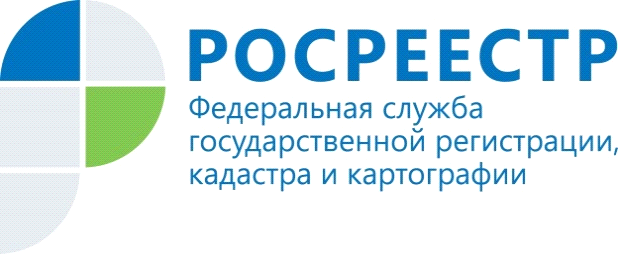 Горячая линия по вопросам регистрации прав на объекты недвижимости жилого назначения18 августа с 10.00 до 11.00 в Управлении Росреестра по Красноярскому краю состоится «горячая телефонная линия» по вопросам оформления прав на объекты недвижимости жилого назначения и особенностях подачи заявления о невозможности государственной регистрации прав без личного участия правообладателя.Что означает внесение в Единый государственный реестр недвижимости записи о невозможности регистрации без личного участия правообладателя?Какие способы подачи заявления?Как погасить запись о невозможности государственной регистрации?На эти и другие вопросы ответят специалисты отдела регистрации объектов недвижимости жилого назначения, регистрации недвижимости в электронном виде.Телефон «горячей линии»: (391) 226-55-13Анонс подготовлен Управлением Росреестра по Красноярскому краюКонтакты для СМИ:тел.: (391)2-226-756е-mail: pressa@r24.rosreestr.ru«ВКонтакте» http://vk.com/to24.rosreestr«Instagram»:rosreestr_krsk24